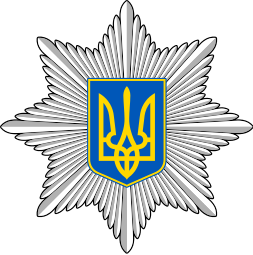 ОГОЛОШЕННЯ
про проведення відкритих торгів (з особливостями)1. Найменування замовника: Головне управління Національної поліції у м. Києві2. Код згідно з ЄДРПОУ замовника: 401085833. Місцезнаходження замовника: 01601, м. Київ4. Контактна особа замовника, уповноважена здійснювати зв'язок з учасниками: Спеціаліст сектору державного нагляду за охороною праці управління логістики та матеріально-технічного забезпечення Головного управління Національної поліції у м. Києві Вікторія Чіпакова, 01601, м. Київ, тел. (044) 271-95-16, факс: (044) 271-92-16, e-mail – 104urz@ukr.net4.-1. Вид предмета закупівлі: Послуга5. Конкретна назва предмета закупівлі: Код ДК 021:2015 71320000-7 Послуги з інженерного проектування (лот № 1 Послуги з розробки проєктно-кошторисної документації з встановлення системи блискавкозахисту, з встановлення системи пожежної сигналізації, оповіщення про пожежу, управління евакуацією людей та розрахунку часу евакуації в будівлі за адресою: м. Київ, вул. Героїв Полку «Азов», 2; лот № 2 Послуги з розробки проєктно-кошторисної документації з встановлення системи блискавкозахисту, з встановлення системи пожежної сигналізації, оповіщення про пожежу, управління евакуацією людей та розрахунку часу евакуації в будівлі за адресою: м. Київ, вул. Герцена,9; лот № 3 Послуги з розробки проєктно-кошторисної документації з встановлення системи блискавкозахисту, з встановлення системи пожежної сигналізації, оповіщення про пожежу, управління евакуацією людей та розрахунку часу евакуації в будівлі за адресою: м. Київ, вул. Р. Рейгана, 9-Б; лот № 4 Послуги з розробки проєктно-кошторисної документації з встановлення системи блискавкозахисту, з встановлення системи пожежної сигналізації, оповіщення про пожежу, управління евакуацією людей та розрахунку часу евакуації в будівлі за адресою: м. Київ, вул. В. Черчилля, 2;  лот № 5 Послуги з розробки проєктно-кошторисної документації з встановлення системи блискавкозахисту, з встановлення системи пожежної сигналізації, оповіщення про пожежу, управління евакуацією людей та розрахунку часу евакуації в будівлі за адресою: м. Київ, Пр-т. Повітрофлотський, 49; лот № 6 Послуги з розробки проєктно-кошторисної документації з встановлення системи блискавкозахисту, з встановлення системи пожежної сигналізації, оповіщення про пожежу, управління евакуацією людей та розрахунку часу евакуації в будівлі за адресою: м. Київ, Пр-т. Берестейський, 109; лот         № 7 Послуги з розробки проєктно-кошторисної документації з встановлення системи блискавкозахисту, з встановлення системи пожежної сигналізації, оповіщення про пожежу, управління евакуацією людей та розрахунку часу евакуації в будівлі за адресою: м. Київ,  вул. Хорива, 20; лот № 8 Послуги з розробки проєктно-кошторисної документації з встановлення системи блискавкозахисту, з встановлення системи пожежної сигналізації, оповіщення про пожежу, управління евакуацією людей та розрахунку часу евакуації в будівлі за адресою: м. Київ,  вул. Кошиця, 3;  лот № 9 Послуги з розробки проєктно-кошторисної документації з встановлення системи блискавкозахисту, з встановлення системи пожежної сигналізації, оповіщення про пожежу, управління евакуацією людей та розрахунку часу евакуації в будівлі за адресою: м. Київ,  вул. Голосіївська, 15; лот № 10 Послуги з розробки проєктно-кошторисної документації з встановлення системи блискавкозахисту, з встановлення системи пожежної сигналізації, оповіщення про пожежу, управління евакуацією людей та розрахунку часу евакуації в будівлі за адресою: м. Київ,  вул. Електриків, 25-Ж)6. Коди відповідних класифікаторів предмета закупівлі (за наявності): Код ДК 021:2015 71320000-7 Послуги з інженерного проектування7. Кількість товарів або обсяг виконання робіт чи надання послуг: 10 послуг8. Місце поставки товарів або місце виконання робіт чи надання послуг: м. Київ9. Строк виконання послуг: до 30.06.20249. -1. Умови оплати згідно договору (порядок здійснення розрахунків): 100% післяплата10. Розмір бюджетного призначення за кошторисом або очікувана вартість предмета закупівлі: 1 390 947,00 гривень10-1. Розмір бюджетного призначення за кошторисом або очікувана вартість частин предмета закупівлі (лотів) (за наявності).Лот 1 – 166401,60 грн.;Лот № 2 – 129468,00 грн.;Лот № 3 - 162742,80 грн.;Лот № 4 – 119845,20 грн.;Лот № 5 – 93921,60 грн.;Лот № 6 - 118382,40 грн.;Лот № 7  - 170466,60 грн.;Лот № 8 – 100932,00 грн.;Лот № 9 - 157684,80 грн.;Лот № 10 – 171102,00 грн.10. -2. Джерело фінансування закупівлі: Державний бюджет.11. Розмір мінімального кроку пониження ціни: Лот 1 – 832,01 грн.;Лот № 2 – 647,34 грн.;Лот № 3 – 813,72 грн.;Лот № 4 – 599,23 грн.;Лот № 5 – 469,61 грн.;Лот № 6 – 591,92 грн.;Лот № 7  - 852,34 грн.;Лот № 8 – 504,66 грн.;Лот № 9 – 788,43 грн.;Лот № 10 – 855,51 грн.12. Математична формула, яка буде застосовуватися при проведенні електронного аукціону для визначення показників інших критеріїв оцінки: Ціна12-1. Інші критерії, що застосовуватимуться під час оцінки тендерних пропозицій, та їх питома вага (за наявності).13. Кінцевий строк подання тендерних пропозицій: 12.05.202414. Розмір забезпечення тендерних пропозицій (якщо замовник вимагає його надати): 15. Вид забезпечення тендерних пропозицій (якщо замовник вимагає його надати): 16. Дата та час розкриття тендерних пропозицій: 17. Дата та час проведення електронного аукціону:18. Строк, на який укладається рамкова угода:19. Кількість учасників, з якими буде укладено рамкову угоду:20. Мова надання тендерних пропозицій: українськаУповноважена особаГУ Національної поліції у м. Києві                                      Вікторія ЧІПАКОВА